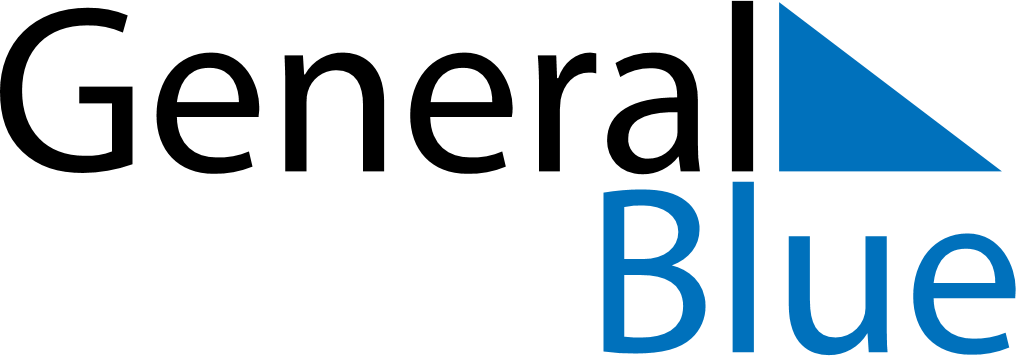 April 2023April 2023April 2023April 2023ChileChileChileMondayTuesdayWednesdayThursdayFridaySaturdaySaturdaySunday11234567889Good FridayEaster Sunday101112131415151617181920212222232425262728292930